Выступление учащихся перед ветеранами Великой Отечественной войны на линейке накануне 9 мая.1.Каждый год в эти майские дни наш народ вспоминает грозные годы войны, чтит память павших.  Хотя прошло более полувека со Дня Победы, но время не властно над памятью людей разных поколений. 2.Ранним, солнечным утром в июне, 
В час, когда пробуждалась страна. 
Прозвучало впервые для юных 
Это страшное слово «война». 3.Вставай народ! Услышав клич земли. 
На фронт солдаты Родины ушли. 
С отцами рядом были их сыны, 
И дети шли дорогами войны. 
4.За Днепр, за Волгу шли солдаты в бой. 
Сражались за любимый край родной. 
За каждый город, каждое село. 
За все, что на земле моей росло. 
За детскую улыбку, светлый класс, 
За мир, за счастье каждого из нас.5.1418 дней продолжалась Великая Отечественная война. 6.Советские воины прошагали тысячи километров, освободив нашу страну и страны Европы от фашистов.7.Мы рады приветствовать вас, 
Оставшихся жить, ветераны. 
В ваших сердцах огонь не угас, 
Еще не затянуты раны. 

8.Прошли вы нелегким путем, 
Врага низвергая, как змея, 
Чтоб ясное солнце потом 
Вставало, нас лаской лелея. 9.Нас не было ещё на свете,
А вы от бед нас защищали!
В жестокой битве на планете
Вы этот Мир нам отстояли!

10.Нас не было ещё на свете,
Вы насмерть под огнём стояли,
За поколения в ответе
Чуму фашизма задержали!

11.Нас не было ещё на свете,
Когда о вас земля узнала,
И миру радовались дети,
Вам за Победу Честь  и Слава!
Все: Честь и  Слава!

12.Нас не было ещё на свете,
Когда с победой вы домой пришли,
Солдаты мая, Слава вам навеки
От всей земли!
Все: Слава! Слава! Слава!

13.Мой прадед, Алёша,
Насмерть стоял,
В атаку бойцов он бесстрашно поднял.
И пулей сражённый лежал в ковыле:
За то, чтобы в мире я жил на земле!

14.Тебе благодарны мы, павший солдат:
Отец или дед, сестренка иль брат!
Ты Родину сердцем закрыл от врага,
И слава за подвиг пройдёт сквозь года!
15.Вечная слава и вечная памятьПавшим в жестоком бою!Бились отважно и стойко с врагамиВы за отчизну свою!Вечная слава героям!Слава!Слава! Слава! (хором)16.Не плачьте!В горле сдержите стоны, горькие стоныПамяти павших будьте достойны!Вечно достойны!17.Хлебом и песней, мечтой и стихами,Жизнью просторной,Каждой секундой, каждым дыханьемБудьте достойны.18.Люди!Покуда сердца стучатся, помнитеКакой ценой завоёвано счастье,Пожалуйста, помните.19.Пусть не будет войны никогда!Пусть спокойные спят города.20.Пусть сирены пронзительный войНе звучит над моей головой.21Ни один пусть не рвётся снаряд,Ни один не строчит автомат.Пусть оглашают наши лесаТолько птиц и детей голоса.22.И пусть мирно проходят года,Пусть не будет войны никогда!Использованные материалы:Интернет- ресурсы, сценарии праздников (подборка материалов):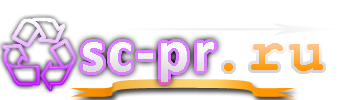 